MINISTÉRIO DA EDUCAÇÃO UNIVERSIDADE FEDERAL DO PARANÁ SETOR  PALOTINA 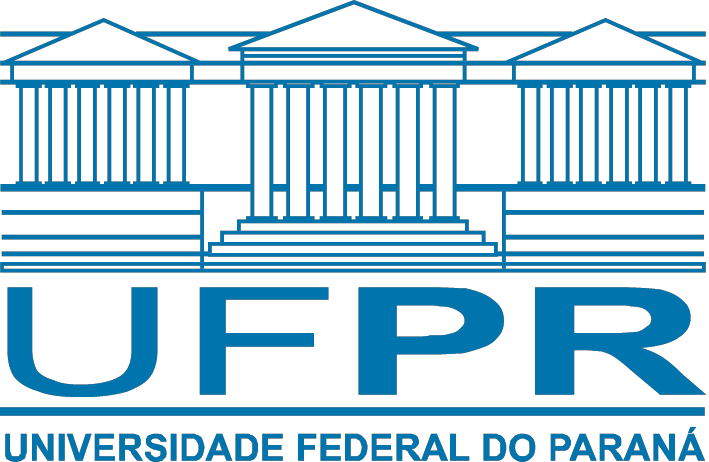 SECRETARIA ACADÊMICA DE GRADUAÇÃO - SACGSOLICITAÇÃO DE COLAÇÃO DE GRAU DADOS PESSOAIS E ACADÊMICOSFORMATURA(   ) Colação de grau com solenidade                       (   ) Colação de grau sem solenidade                                                                                                                            *Alunos periodizados deverão anexar                                                                                                                               documento que justifique a solicitação.Data provável da formatura: ____/_____/______.*Motivo da solicitação de colação sem solenidade:Informe as disciplinas que cursou como equivalência ou adaptação curricular,  bem como outros comentários ou problemas. Use o verso se necessário (indicar se for o caso).Sou  o único responsável  pelas  informações  acima  e estarei  sujeito  as consequências de prestar informações incorretamente.**Anexar histórico integralizado.Palotina,            /           / 	__________________________________      Assinatura do Aluno (a)Secretaria Acadêmica de Graduação – Setor Palotina - UFPRRua dos Pioneiros, 2153 – Jardim Dallas – Palotina – ParanáCEP 85950000 – (44) 3211-8530/47Nome:Telefones:                                                                     E-mail:Endereço completo:Matrícula (GRR):Curso:Provável formando para  o semestre/ano: